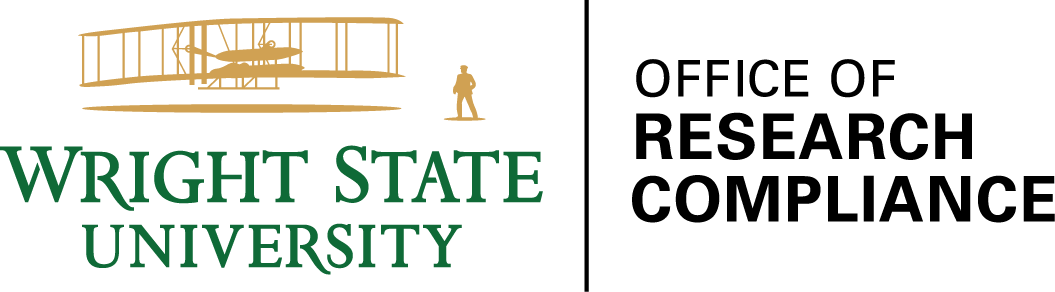 ANNUAL EXPORT COMPLIANCE CERTIFICATIONPersonnel participating on the project in previous 12 months:Has any controlled equipment been purchased for the project in the past 12 months?	If yes, please list purchase date, Vendor, and Classification number:Describe any changes in Physical Security measures:Describe any changes in IT security measures:Identify any self-assessments or audits that were performed, steps taken, dates performed:Department Chair:Printed Name:  __________________________ Signature:___________________________   Date:___________Title of Sponsored Project/Activity:RSP Proposal/Grant #:       RSP Proposal/Grant #:       RSP Proposal/Grant #:       Sponsor:       Sponsor:       Sponsor:       Principal Investigator:Principal Investigator:Location(s) of Controlled Item(s):Full NameCountry of CitizenshipReviewed & Signed TCPCITI Training CompletedPrincipal Investigator AcknowledgementI. I understand that the law makes no exceptions for foreign graduate students or visiting scientists. ________ II. I understand: ________ I may be held personally liable for civil or criminal violations of the U.S. Export Control Regulations; I must be clear on the requirements and exercise reasonable care in using and sharing Export Controlled information, technology, software, or items with others. Any changes to approved procedures or changes in personnel having access to controlled information covered must be cleared in advance by the Research Compliance Office. Printed Name:  __________________________ Signature:___________________________   Date:___________